УТВЕРЖДАЮ:Глава Мундыбашского городского поселения_______________Е.Н.Покатилова«___»_________ 2022г.ПЛАН-СХЕМА ДВОРОВОЙ ТЕРРИТОРИИ  по ул.ЛЕНИНА,16.ул . Ленинадом №16Дворовый проезд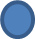 Условные обозначения :                                                      - урна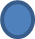                                                       - клумба                                                                            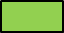                                                        - скамейка                                                                    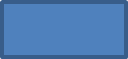 